Title InsuranceTitle InsuranceTitle Insurance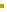 